PASKIRTIS:KLEIB M9 mozaikinis tinkas skirtas cementinių, cementinių – kalkinių, betoninių, gipso kartono plokščių ir  pan. mineralinių paviršių apsauginio ir dekoratyvinio sluoksnio įrengimui. Atsižvelgiant į didelį tinko mechaninį atsparumą bei mažą teplumą, jį rekomenduojama naudoti statinių cokolių, atitvarų elementų, laiptinių, koridorių bei visuomeninių ir gyvenamųjų patalpų apdailai.        PRIVALUMAI:• didelis patvarumas,• atsparus plovimui, valymui ir šveitimui,• didelis atsparumas mechaniniams pažeidimams,• atsparus ultravioletiniams spinduliams ir atmosferos poveikiui,• dekoratyvus.SAVYBĖS: KLEIB G1 yra paruoštas naudojimui akrilo dispersijos pagrindu dekoratyvinis tinkas, atsparus ultravioletiniams spinduliams ir atmosferos poveikiui. Pasižymi dideliu patvarumu, atsparumu atmosferos poveikiui, plovimui bei šveitimui.  PAGRINDO PARUOŠIMAS: Paviršius turi būti tvirtas, stabilus, sausas, švarus, kibus. Geriančius paviršius nugruntuoti gruntu KLEIB G2. Tinkuojamas paviršius turi būti apsaugotas nuo kapiliarinio vandens pralaidumo ir nugruntuotas panašios į tinką spalvos kvarco grūdelių turinčiu bei sukibimą didinančiu gruntu KLEIB C3. TINKO PARUOŠIMAS:Prieš naudojimą produktą gerai išmaišyti. Esant reikalui tinką galima skiesti įpilant iki 200 g. vandens.     NAUDOJIMAS:Ant atitinkamai nugruntuoto ir paruošto paviršiaus tinkas dedamas nerūdijančio plieno trintuve grūdelio storio sluoksniu ir išlyginamas. Tinkavimo ir džiūvimo metu saugoti paviršių nuo tiesioginių saulės spindulių, lietaus ir stipraus vėjo. Vengti didelio oro drėgnumo. Netinkuoti drėgnų paviršių. Aplinkos ir pagrindo temperatūra darbo metu turi būti nuo +5° iki +25° C.  Danga išdžiūsta per 12÷ 48 val., priklausomai nuo aplinkos temperatūros ir oro drėgnumo. Gamintojas garantuoja gaminio kokybę bet neįtakoja teisingo jo panaudojimo. Aukščiau pateikta informacija negali atstoti vykdytojo profesinio pasiruošimo bei prievolių laikytis statybinių normų ir darbo saugos reikalavimų. Kilus abejonėms būtina atlikti naudojimo bandymą arba kreiptis patarimo pas gamintoją arba platintoją.   Techniniai  duomenys (LST EN 15824:2010):Sąnaudos: 3,1-3,5 kg/m2, kai grūdelių dydis 1,1 – 1,6 mm. Pakuotė: 16 kg.Galiojimo terminas/sandėliavimo sąlygos:  tinkamas vartoti 12 mėn. nuo pagaminimo datos, nurodytos ant pakuotės, sandėliuojant ir transportuojant sandarioje originalioje pakuotėje, +5 - +25°C temperatūroje. Nesušaldyti.Gamintojas: KLEIB Sp.z o.o., Kolejova 15-17, Brzešč Kujavski, Lenkija.PLATINTOJAS: UAB „LAUREX“, Partizanų 15b, Kaunas, tel. (8-37) 771700. Padaliniai: Linkmenų 35a, Vilnius, tel. (8-5) 2153022, Sandėlių 13, Klaipėda, tel. (8-46) 381188. www.laurex.lt  info@laurex.lt 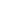 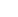 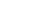 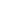 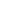 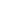 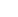 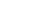 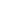 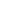 Akrilinis mozaikinis tinkas lauko ir vidausdarbamsM9•Tankisapie 1,8 kg/dm3• Atviras laikasapie 20 min.• Aplinkos ir pagrindo temperatūra darbo metunuo +5° iki +25° C• Džiūvimo laikas apie 12-48 val.• Vandens įgeriamumasW2• Vandens garų pralaidumasV2• Sukibimas0,4 MPa• Šilumos laidumo koeficientas (lentelės vertė)0,83 W/mK• Degumo klasėB